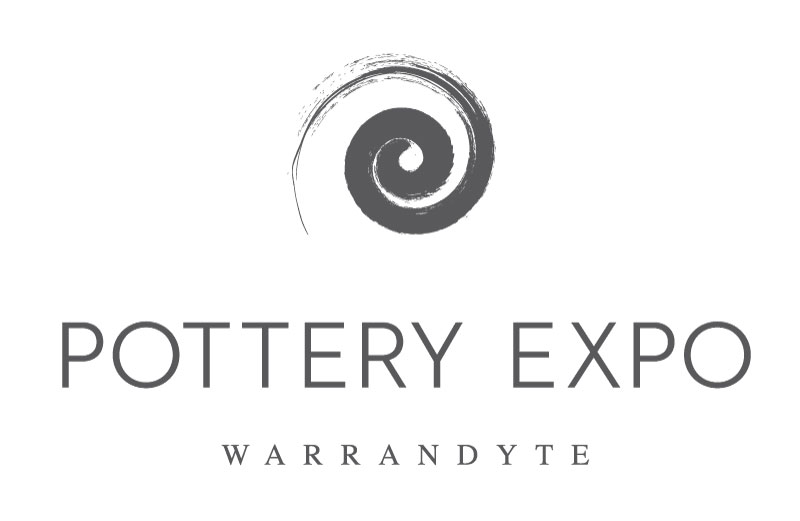    The 2017 Pottery Expo at Warrandyte will be held on 	Saturday 25 February & Sunday 26 February
Please complete and send by email by FRIDAY 7 OCTOBER 2016

Name:………………………….....................................................

Address:………………………..................................................... 

Phone:…………………………......    Mob…………………...……

Email:………………………….……………………....................... 

Website:………………………….......................………...……….. 

A brief description of your work for the brochure:…………………………………………………………………………………………………………………………………………………………………………………………………………………………4 Photos for selection and use in publicity and website 
Photos must of high quality suitable for reproduction, of work that you would exhibit at the Expo: 
Photo format: Four images submitted online with your name and the number of each photo associated with each photo. High resolution jpeg files 300dpi Between 1 to 5 MB 

DUE: EMAIL BY FRIDAY 7 OCTOBER 2016
 
You will need to complete and send even if you have done this before. You will be notified of selection by 12 November. Your acceptance of a place at the Pottery Expo along with the fee of $200 is due by 1 December 2016 
 
ENQUIRIES, CONTACT:
Jane Annois
Ph:  +61 3 9844 2337 or 0422 9422 16
jannois@bigpond.com